Shvydkyi IvanExperience:Position applied for: Electric CadetAdditional position applied for: ElectricianDate of birth: 07.07.1998 (age: 19)Citizenship: UkraineResidence permit in Ukraine: NoCountry of residence: UkraineCity of residence: OdessaPermanent address: 113/a, Levitana str.Contact Tel. No: +38 (048) 705-49-60 / +38 (097) 551-00-05E-Mail: shvidkiy_ivan@ukr.netSkype: shvidkiy7075U.S. visa: NoE.U. visa: NoUkrainian biometric international passport: Not specifiedDate available from: 30.09.2017English knowledge: GoodMinimum salary: 400 $ per monthPositionFrom / ToVessel nameVessel typeDWTMEBHPFlagShipownerCrewingElectric Cadet10.07.2016-16.01.2017Ocean EnergyMulti-Purpose Vessel7331 tMAN B&W7724LIBERIABALTIC TRANS-PORTUMA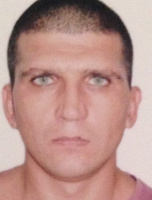 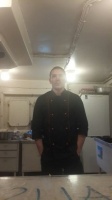 